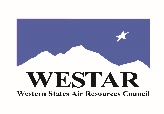 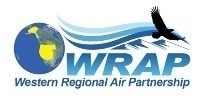 Agenda with Notes for WESTAR-WRAP FSWG call on July 26, 202111 am – 12:30 pm Pacific, Noon -1:30 pm MountainRoll call (5-10 min) – All AK, AZ, NV, WY, OR, MT, NMKris RayJessica Ferko RAQC CODebbie MillerRandall RuddickJay, Darla, Tom“Navigating Wildfire Smoke Issues in Tribal Communities”, presentation by Kris Ray, Air Quality Program Manager Confederated Tribes of the Colville Reservation. (20-25 minutes).What does “smoke ready” mean?  It’s community based.Presentation postedOverview of Future Fire Scenarios’ modeling results display tools and data access (tools 18, 19, 20) at: TSS Modeled Data Analysis - Express Tools (colostate.edu) – Tom (10-15 mins.) Future Fire Scenarios’ Emissions changes slides postedUpdate on the workgroup’s new teams (10-15 mins.) – Co-Chairs Efforts moving forward with forming the 4 new teams Refining the Smoke Management Plan (SMP) mapping tool – Rhonda & Paul, Prescribed Fire and Wildfire Nexus – Paul & Bob, Education, Outreach and Training – Rhonda Letting these simmer until after Regional Haze SIPs are turned in. Exceptional Events Support Team – Bob Revised EE resource document finalized. (Smoke EE Resource List)First meeting July 8 (agenda and notes)Meeting feedback and future plans – third Wednesday on alternating months.  Next one is Wed Sept 15 0900-1000 Pacific.What do folks want?  A way to facilitate regional coordination during regional-level impact events.  Also a way to share technical tools that are useful for smoke EE demonstrations / evaluations.Schedule next FSWG call – decided to happen on Monday Sept 13th: 1 – 2:30 pm Pacific, 2 - 3:30 pm Mountain 